Seminario Básico «Dirección»Semana 1–¿Ansioso o tranquilo?Semana 2 – La soberanía de DiosSemana 3 – La voluntad de DiosSemana 4 – FidelidadSemana 5 – La Palabra de Dios, la oración y el consejoSemana 6 –Las circunstancias, los sentimientos y la sabiduríaSemana 7 – Panel de P&RPrimera edición en español: 2019Copyright © 2019 por 9Marks para esta versión españolaSeminarios Básicos—Dirección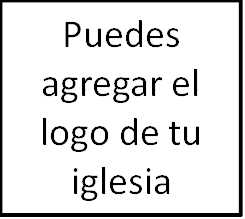 Clase 3: La voluntad de DiosIntroducción1. ¿Qué es la voluntad de Dios?A. La voluntad decretiva de Dios(Deuteronomio 29:29; Isaías 46:8-10)B. La voluntad preceptiva de Dios(Deuteronomio29:29; 1 Ts. 4:3)Si preguntamos, «¿cómo podemos conocer la voluntad de Dios?», tal vez estamos haciendo la pregunta equivocada. La Escritura no nos ordena que encontremos la voluntad de Dios en la mayoría de las elecciones de la vida ni tenemos un pasaje que nos indique cómo ésta puede ser determinada… Sin embargo, insistimos en buscar la voluntad de Dios porque las decisiones requieren de razonamiento y energía. Buscamos alivio de la responsabilidad de tomar una decisión, y nos sentimos menos amenazados siendo pasivos en lugar de activos cuando tomamos decisiones importantes. – Haddon Robinson2. Qué no es la voluntad de Dios Un libro de aventuras de elección propia.Un cuento de hadas de confort y felicidadUn objetivo que puedes perder.3. La voluntad de Dios para su puebloQue obedezcamos (Juan 14:21)Dios nunca nos llevará a contradecir su palabraLa obediencia es el camino a la sabiduríaJob 28:28, Romanos 12:2Que seamos santos (1 Ts. 4:3)¿Por qué Dios revela esto y no las «grandes» decisiones de la vida? Y sabemos que a los que aman a Dios, todas las cosas les ayudan a bien, esto es, a los que conforme a su propósito son llamados. Porque a los que antes conoció, también los predestinó para que fuesen hechos conformes a la imagen de su Hijo, para que él sea el primogénito entre muchos hermanos. 				– Ro. 8:28-29Que Jesús sea exaltado (Ef. 1:5-10)«En amor habiéndonos predestinado para ser adoptados hijos suyos por medio de Jesucristo, según el puro afecto de su voluntad, para alabanza de la gloria de su gracia, con la cual nos hizo aceptos en el Amado, en quien tenemos redención por su sangre, el perdón de pecados según las riquezas de su gracia, que hizo sobreabundar para con nosotros en toda sabiduría e inteligencia, dándonos a conocer el misterio de su voluntad, según su beneplácito, el cual se había propuesto en sí mismo,  de reunir todas las cosas en Cristo, en la dispensación del cumplimiento de los tiempos, así las que están en los cielos, como las que están en la tierra». – Efesios 1:5-104. Cómo hacer la voluntad de DiosNo te afanes(Mateo 6:25-32)Busca primeramente su reino(Mateo 6:33)5. Conclusión